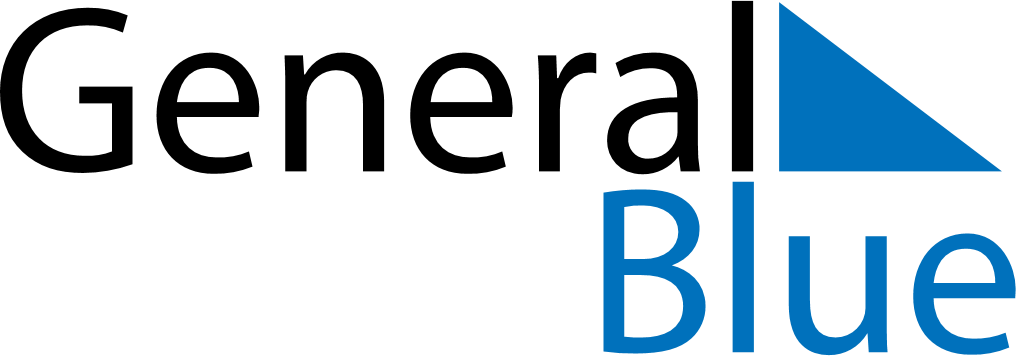 Q2 2025 CalendarSloveniaQ2 2025 CalendarSloveniaQ2 2025 CalendarSloveniaQ2 2025 CalendarSloveniaQ2 2025 CalendarSloveniaQ2 2025 CalendarSloveniaQ2 2025 CalendarSloveniaApril 2025April 2025April 2025April 2025April 2025April 2025April 2025April 2025April 2025MONTUETUEWEDTHUFRISATSUN11234567889101112131415151617181920212222232425262728292930May 2025May 2025May 2025May 2025May 2025May 2025May 2025May 2025May 2025MONTUETUEWEDTHUFRISATSUN123456678910111213131415161718192020212223242526272728293031June 2025June 2025June 2025June 2025June 2025June 2025June 2025June 2025June 2025MONTUETUEWEDTHUFRISATSUN1233456789101011121314151617171819202122232424252627282930Apr 20: Easter SundayApr 21: Easter MondayApr 23: St. George’s DayApr 27: Day of Uprising Against OccupationMay 1: Labour DayMay 2: Labour DayJun 8: Pentecost
Jun 8: Primož Trubar DayJun 25: Statehood Day